Briefly respond to the following: References  (please provide at least three references)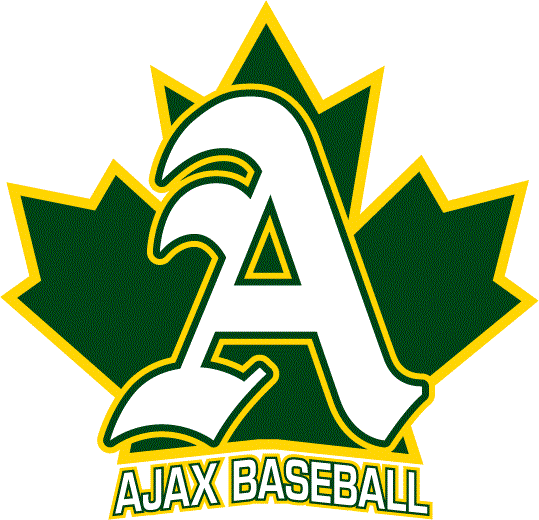 2021 REP MANAGER /                                      HEAD COACHING                                          APPLICATIONContact InfoContact InfoContact InfoContact InfoContact InfoContact InfoContact InfoFirst Name:Last NameAddress:Phone (Home): :Email:Email:NCCP (coaching card) # CC:NCCP (coaching card) # CC:NCCP (coaching card) # CC:Preferred Coaching AssignmentPreferred Coaching AssignmentPreferred Coaching AssignmentPreferred Coaching AssignmentPreferred Coaching AssignmentPreferred Coaching AssignmentMinor Rookie Tier 12013Peewee Tier 220082008Rookie Tier 22012Bantam Tier 2 20062006Mosquito Tier 22010Midget T2 2003-042003-04Minor Peewee Tier 22009Coaching Certification / Training ExperienceCoaching Certification / Training ExperienceCoaching Certification / Training ExperienceCoaching Certification / Training ExperienceCoaching Certification / Training ExperienceCoaching Certification / Training ExperienceCoaching Certification / Training ExperienceHave you participated in the National Coaching Certification Program?Have you participated in the National Coaching Certification Program?Have you participated in the National Coaching Certification Program?Have you participated in the National Coaching Certification Program?Have you participated in the National Coaching Certification Program? Yes No NoIf yes, please indicate your current certification:  If yes, please indicate your current certification:  If yes, please indicate your current certification:  Level ILevel I Yes No NoLevel IILevel II Yes No NoLevel IIILevel III Yes No NoCoaching ExperienceCoaching ExperienceCoaching ExperienceCoaching ExperienceCoaching ExperienceCoaching ExperienceCoaching ExperienceCoaching ExperienceYearSport / AssociationAge / DivisionAge / DivisionPositionPositionPositionPositionOutline your coaching philosophyProvide a brief summary of how you would select players Provide a brief summary of how you would select your coachesOutline your first practice (2 hour slot)Outline your player development plan for the seasonAdd any additional information you feel will aid in evaluating your applicationNameTelephone Noe-Mail AddressPlease submit by email toJohn.warwick@cibc.comDeadline for Applications is August 24th Interviews will begin Week of August 17th Team Managers (Head Coaches) will be announced:Week of August 31st Tryouts BeginWeek of September 14th 